At their 21 July 2023 meeting, the Coordination Committee for Terminology (CCT), which is composed by the Standardization Committee for Vocabulary (SCV), the Consultation Committee for Vocabulary (CCV) and ITU-D representatives, addressed the definitions contained in SCV-TD31 and the replies received to SCV-LS5.The CCT thanks the study groups for their liaison statements and the replies received.The CCT would like to advise ITU-T SG2, SG11, SG12, SG16, SG17 and SG20 to consider aligning the definitions in accordance with the comments contained in SCV-TD31 (Columns H and I – The Excel sheet is also embedded below for convenience).The CCT also advises ITU-T SG11 to consider the concerns expressed in CCT/7 with respect to the need to define the term 'abstract topology', and reminds ITU-T SG2 of SCV-LS6 relative to the definitions of the terms 'Communication network health' and 'Communication network health index'.______________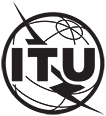 INTERNATIONAL TELECOMMUNICATION UNIONTELECOMMUNICATION
STANDARDIZATION SECTORSTUDY PERIOD 2022-2024INTERNATIONAL TELECOMMUNICATION UNIONTELECOMMUNICATION
STANDARDIZATION SECTORSTUDY PERIOD 2022-2024INTERNATIONAL TELECOMMUNICATION UNIONTELECOMMUNICATION
STANDARDIZATION SECTORSTUDY PERIOD 2022-2024INTERNATIONAL TELECOMMUNICATION UNIONTELECOMMUNICATION
STANDARDIZATION SECTORSTUDY PERIOD 2022-2024INTERNATIONAL TELECOMMUNICATION UNIONTELECOMMUNICATION
STANDARDIZATION SECTORSTUDY PERIOD 2022-2024SCV-LS12INTERNATIONAL TELECOMMUNICATION UNIONTELECOMMUNICATION
STANDARDIZATION SECTORSTUDY PERIOD 2022-2024INTERNATIONAL TELECOMMUNICATION UNIONTELECOMMUNICATION
STANDARDIZATION SECTORSTUDY PERIOD 2022-2024INTERNATIONAL TELECOMMUNICATION UNIONTELECOMMUNICATION
STANDARDIZATION SECTORSTUDY PERIOD 2022-2024INTERNATIONAL TELECOMMUNICATION UNIONTELECOMMUNICATION
STANDARDIZATION SECTORSTUDY PERIOD 2022-2024INTERNATIONAL TELECOMMUNICATION UNIONTELECOMMUNICATION
STANDARDIZATION SECTORSTUDY PERIOD 2022-2024SCVINTERNATIONAL TELECOMMUNICATION UNIONTELECOMMUNICATION
STANDARDIZATION SECTORSTUDY PERIOD 2022-2024INTERNATIONAL TELECOMMUNICATION UNIONTELECOMMUNICATION
STANDARDIZATION SECTORSTUDY PERIOD 2022-2024INTERNATIONAL TELECOMMUNICATION UNIONTELECOMMUNICATION
STANDARDIZATION SECTORSTUDY PERIOD 2022-2024INTERNATIONAL TELECOMMUNICATION UNIONTELECOMMUNICATION
STANDARDIZATION SECTORSTUDY PERIOD 2022-2024INTERNATIONAL TELECOMMUNICATION UNIONTELECOMMUNICATION
STANDARDIZATION SECTORSTUDY PERIOD 2022-2024Original: EnglishQuestion(s):Question(s):------------Geneva, 29 August 2023(Ref.: SCV-LS5)(Ref.: SCV-LS5)(Ref.: SCV-LS5)(Ref.: SCV-LS5)(Ref.: SCV-LS5)(Ref.: SCV-LS5)(Ref.: SCV-LS5)Source:Source:Standardization Committee for Vocabulary/Coordination Committee for TerminologyStandardization Committee for Vocabulary/Coordination Committee for TerminologyStandardization Committee for Vocabulary/Coordination Committee for TerminologyStandardization Committee for Vocabulary/Coordination Committee for TerminologyStandardization Committee for Vocabulary/Coordination Committee for TerminologyTitle:Title:LS on definitions proposed by ITU-T SG2, SG11, SG12, SG16, SG17 and SG20LS on definitions proposed by ITU-T SG2, SG11, SG12, SG16, SG17 and SG20LS on definitions proposed by ITU-T SG2, SG11, SG12, SG16, SG17 and SG20LS on definitions proposed by ITU-T SG2, SG11, SG12, SG16, SG17 and SG20LS on definitions proposed by ITU-T SG2, SG11, SG12, SG16, SG17 and SG20LIAISON STATEMENTLIAISON STATEMENTLIAISON STATEMENTLIAISON STATEMENTLIAISON STATEMENTLIAISON STATEMENTLIAISON STATEMENTFor action to:For action to:For action to:For action to:ITU-T SG2, SG11, SG12, SG16, SG17 and SG20ITU-T SG2, SG11, SG12, SG16, SG17 and SG20ITU-T SG2, SG11, SG12, SG16, SG17 and SG20For information to:For information to:For information to:For information to:Approval:Approval:Approval:Approval:CCT meeting (21 July 2023)CCT meeting (21 July 2023)CCT meeting (21 July 2023)Deadline:Deadline:Deadline:Deadline:---------Contact:Contact:Contact:Contact:Contact:Contact:Christian Rissone
ITU-R CCV ChairmanChristian Rissone
ITU-R CCV ChairmanTel:	
Email:	Christian.rissone@anfr.frTel:	
Email:	Christian.rissone@anfr.frAbstract: